VERIFICA DELLE COMPETENZE1. Alcuni bambini vogliono costruire delle piste sulla sabbia della spiaggia. Aiutali tu progettando vari tipi di piste formati da linee: 2. In questo dipinto il pittore Piet Mondrian ha usato linee parallele e perpendicolari. Prova a realizzare un piccolo quadro anche tu usando  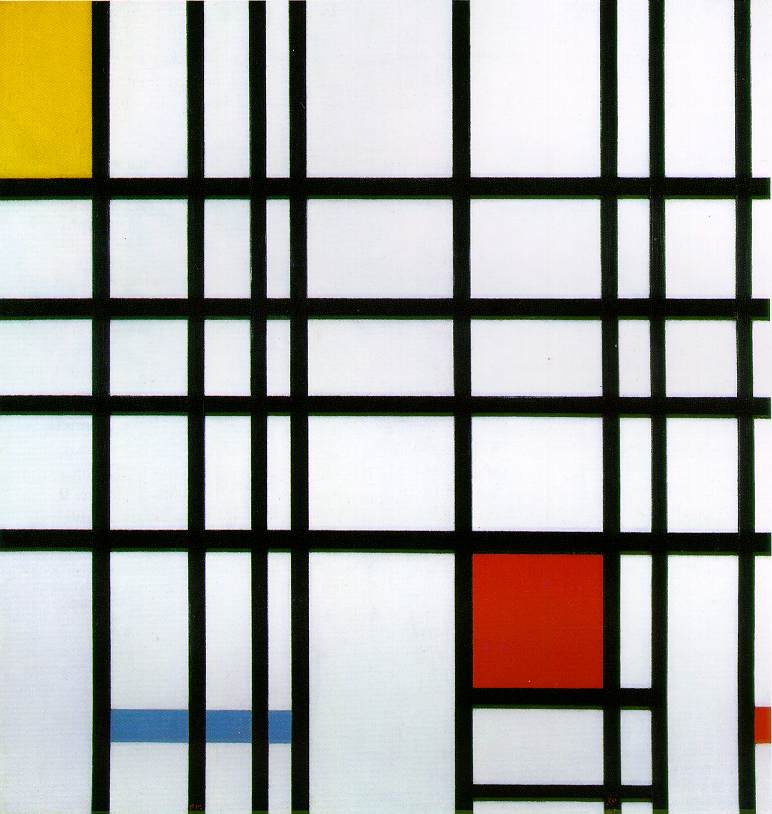 3. Con il goniometro misura l’ampiezza dell’angolo tracciato in blu e calcola l’ampiezza dell’angolo tracciato in rosso, poi completa le frasi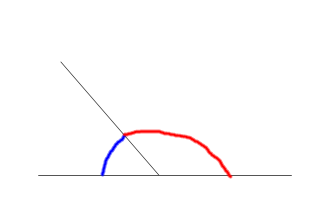 4. Con il goniometro misura l’ampiezza dell’angolo tracciato in rosso e calcola l’ampiezza dell’angolo tracciato in verde, poi completa le frasi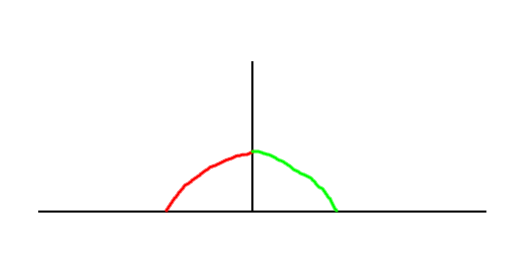 5. Con il goniometro misura l’ampiezza dell’angolo tracciato in verde e calcola l’ampiezza dell’angolo tracciato in blu, poi completa le frasi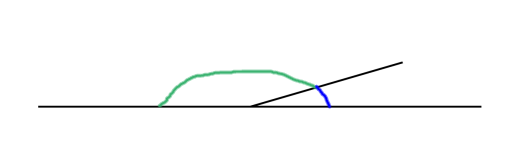 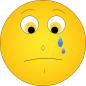 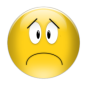 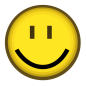 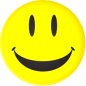 QUESTA ATTIVITA’ E’ STATA: chiuse curve non intrecciatechiuse curve intrecciateChiuse spezzate non intrecciateChiuse spezzate intrecciateChiuse miste non intrecciateChiuse miste intrecciateCompetenza matematicaUtilizza le conoscenze matematiche per trovare e giustificare soluzioni a problemi reali.Traguardi di competenzaL’alunno denomina e classifica figure in base a caratteristiche geometriche, ne determina misure, progetta e costruisce modelli concreti di vario tipo. Utilizza strumenti per il disegno geometrico (riga, compasso, squadra) e i più comuni strumenti di misura (metro, goniometro...).LIVELLI RAGGIUNTI Avanzato Intermedio Base Iniziale